وزارة التعليم العالي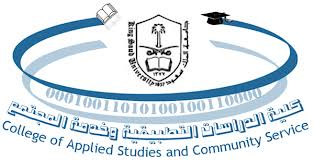 جامعة الملك سعودكلية الدراسات التطبيقية وخدمة المجتمعوحدة العلوم الإداريةالخطة الدراسية لمقرر مبادئ ادارة منشآت التسويقأستاذة المادة: سوسن الشمرانييوم الأحد  (11 – 1م)يوم الأربعاء (8 – 10ص) -  (11- 1 م )                                    ساعات مكتبية: الأحد (1 – 2 م) الأربعاء (10- 11ص)البريد الألكتروني salshamrani@ksu.edu.sa                                               المكتب: 124 الهدف من المادة:يهدف هذا المقرر إلى تعريف الطالبه بأهمية ودور المستهلك في العملية التسويقية من خلال دراسة البيئة التي تؤثر في قرارات المستهلك عند تعامله مع السلع والخدمات المختلفه.خطة سير المادة:قوانين عامة:سيتم عقد الأختبارات في مواعيدها المحددة أعلاه ولن يتم تغيير موعد الأختبار أو إعادته لأي ظرف كان ويستثنى من ذلك من لديها عذر طبي قاهر من مستشفى حكومي سيتم عمل اختبار بديل واحد في الأسبوع الثالث عشر في المنهج كامل.تبدأ المحاضرة في وقتها المحدد في الجدول ، من تحضر بعد الوقت المحدد يحسب لها تأخير وفي حال تكرر التأخير لثلاث مرات يحسب غياب واحد.في حال تغيب الطالبة عن مانسبته 25% من المحاضرات فإنها تحرم من دخول الأمتحان النهائي وفقا لأنظمة الكلية.مراجع المادة:سلوك المستهلك مدخل الإعلان، كاسر نصر المنصور. دار الحامد للنشر (2006م)سلوك المستهلك بين النظرية والتطبيق، د.احمد علي سليمان. معهد الإدارة العامة (2000م)المحاضرات آلية التقويم وتوزيع الدرجات :الأسبوعالموضوعالأسبوع الأول          30 -4/5  تهيئة الأسبوع الثاتي7-11/5مفهوم السلوك الأنسانيالأسبوع الثالث6-10/5عملية اتخاذ القرار الشرائيالأسبوع الرابع14-18/5العوامل الذاتيه وسلوك المستهلك (الحاجات والشخصية)الأسبوع الخامس28-2/6العوامل الذاتيه وسلوك المستهلك (الادراك والتعلم)الأسبوع السادس5-9/6الأختبار الفصلي الأولالأسبوع السابع12-16/6العوامل الثقافيه والاجتماعيه وسلوك المستهلك (الثقافه والطبقة الاجتماعية)الأسبوع الثامن19-23/6العوامل الثقافيه والاجتماعيه وسلوك المستهلك (الاسرة والجماعات المرجعية)الأسبوع التاسع 26-30/6 الاتصالات وسلوك المستهلكالأسبوع العاشر3-7/7الموقف الشرائي وسلوك المستهلك / تجزئة السوقالأسبوع الحادي عشر10-14/7الأختبار الفصلي الثانيالأسبوع الثاني عشر17-21/7اتجاهات حديثة في سلوك المستهلكالأسبوع الثالث عشر24-28/7تقديم ومناقشة المشاريع  الأسبوع الرابع عشر2- 6/ 8مراجعةبداية اختبارات الإعداد العامبداية اختبارات الإعداد العاممالعنصرالعنصرالدرجةوصف العنصروصف العنصر1الواجباتأسئلة نظرية أو تطبيقية10 درجاتوتقدم للطالبات في المحاضرات ، ويكون أمامك فرصة الإجابة عنها وتقديمها إلى الأستاذة خلال المحاضرة التاليةوتقدم للطالبات في المحاضرات ، ويكون أمامك فرصة الإجابة عنها وتقديمها إلى الأستاذة خلال المحاضرة التالية3المشروعحالة تطبيقية10 درجاتيتم العمل عليها بشكل مجموعاتيتم العمل عليها بشكل مجموعات2الاختباراتاختبار المنتصف40 درجةيوضع من قبل استاذة المادة اختبارين كل منها يقيم من 20 درجهيوضع من قبل استاذة المادة اختبارين كل منها يقيم من 20 درجه2الاختباراتالاختبار النهائي40 درجةيوضع من قبل القسم.يوضع من قبل القسم.المجموعالمجموعالمجموع100 درجة100 درجةالحد الأدنى لأداء الطالبة 60 درجة.